INSTITUCION EDUCATIVA DEPTAL GUSTAVO URIBE RAMIREZ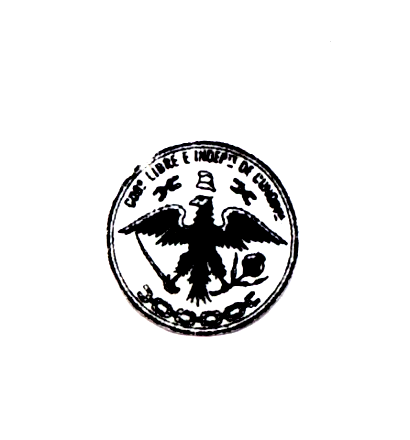 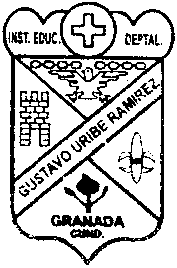 GRANADA CUNDINAMARCA   AÑO   2022INSTITUCIÓN EDUCATIVA GUSTAVO URIBE RAMÍREZ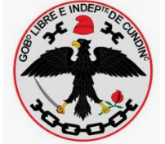 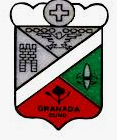 DEPARTAMENTO DE MATEMÁTICAS Y FÍSICA         RÚBRICA PARA LA EVALUACIÓN ACTIVIDADES EN MATEMÁTICAS Y FISICANOMBRE DEL DOCENTE: ADRIANA PÉREZ RODRIGUEZNOMBRE DEL ESTUDIANTE: ____________________________________________GRADO: ______________ACTIVIDADES A DESARROLLARSoluciona los siguientes productos notables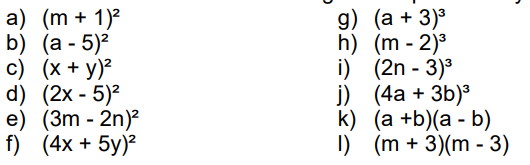 Factoriza los trinomios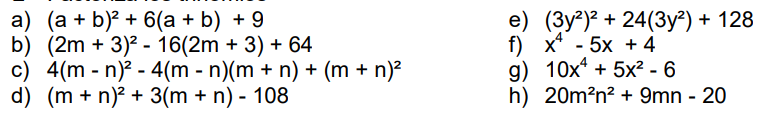 Factorizar las siguientes expresiones, al máximo posible, puede emplear más de 2 casos de factorización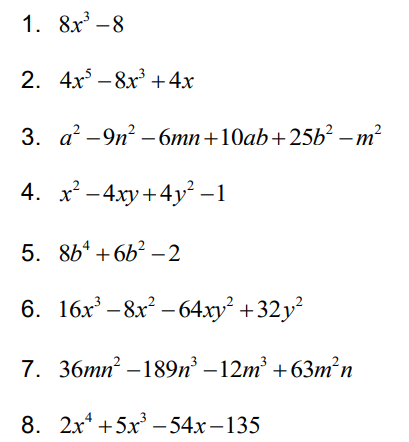 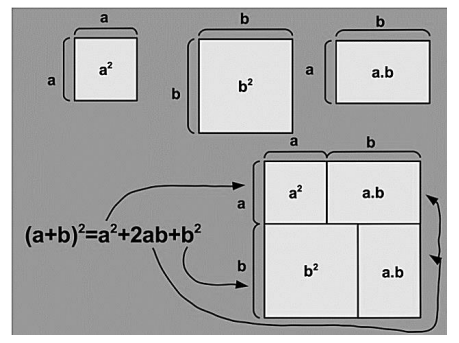 Demostrar a partir de la descomposición geométrica 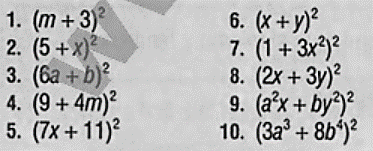 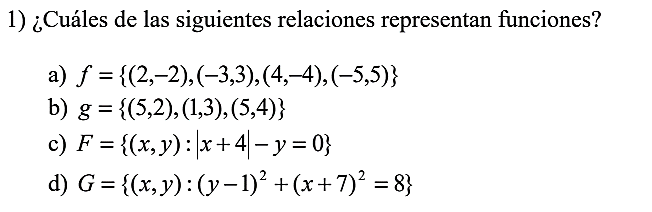 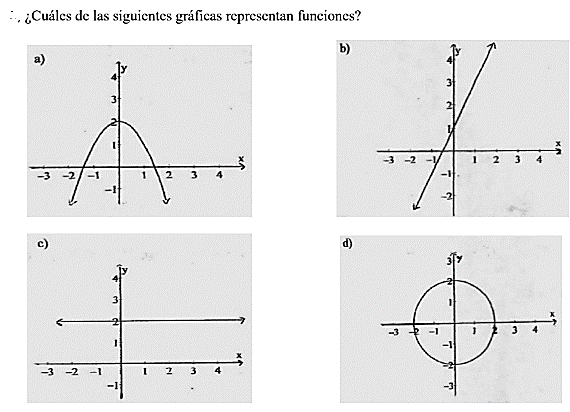 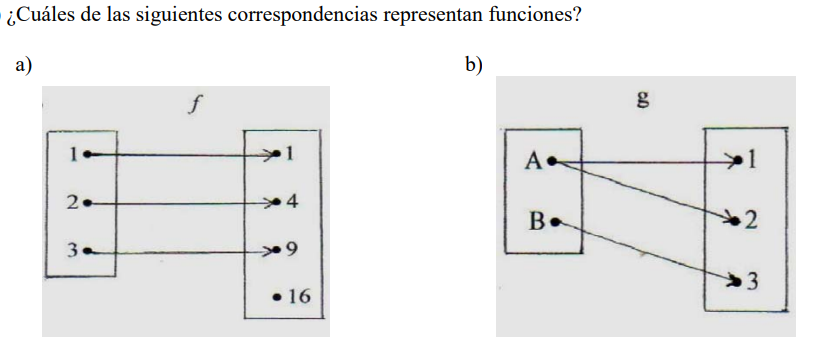 Para cada una de las siguientes funciones, construir una tabla de valores apropiada y dibujar, a continuación, su gráfica: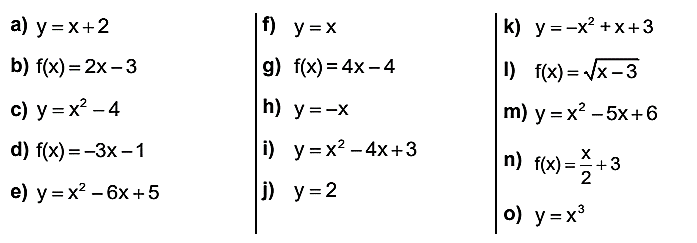 Solucionar las siguientes aplicaciones de las funciones.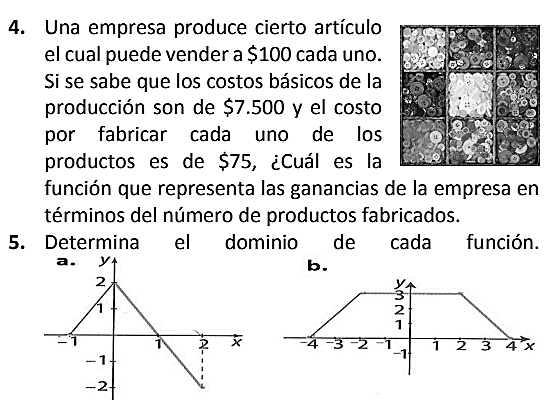 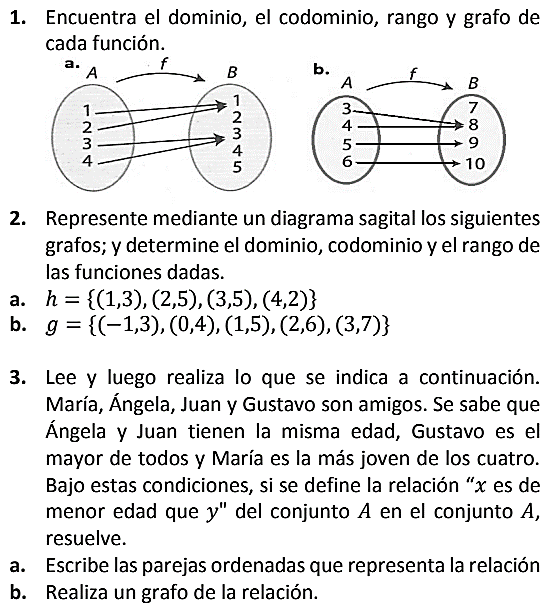 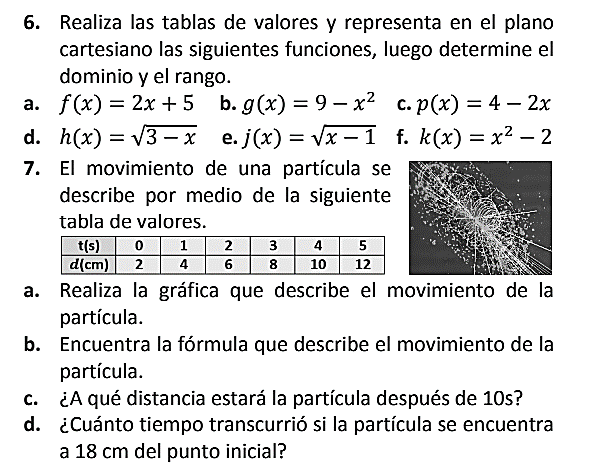 PLAN DE MEJORAMIENTO PARA ESTUDIANTESPLAN DE MEJORAMIENTO PARA ESTUDIANTESDOCENTE: ADRIANA PEREZ RODRIGUEZAREA, ASIGNATURA Y/0 DIMENSIÓN: MATEMATICASGRADO: 9      PERIODO:  I Y IIFECHA ELABORACION Y ENTREGA AL ESTUDIANTE9-SEPTIEMBRE DE 2022COMPETENCIA(S) NO ALCANZADA(S)DESCRIPCION DE ACTIVIDADES A DESARROLLAR Propone y desarrolla expresiones algebraicas en el conjunto de los números reales y utiliza las propiedades de la igualdad y de orden para determinar el conjunto solución de relaciones entre tales expresiones.Desarrollar las actividades propuestas en el anexo donde se puedan observar el desarrollo de competencias como:Identificará y utilizará múltiples representaciones de números reales para realizar transformaciones y comparaciones entre expresiones algebraicas.Establecerá conjeturas al resolver una situación problema, apoyado en propiedades y relaciones entre números reales.Determinará y describirá relaciones al comparar características de gráficas y expresiones algebraicas o funciones	COMPETENCIAS A PROFUNDIZARDESCRIPCIÓN DE LA ACTIVIDADPropone relaciones o modelos funcionales entre variables e identifica y analiza propiedades de covariación entre variables, en contextos numéricos, geométricos y cotidianos y las representa mediante gráficas (cartesianas de puntos, continuas, formadas por segmentos, etc.).En el desarrollo y sustentación de la actividad, el estudiante debe mostrar evidencias de apropiación del desarrollo de habilidades en cuanto al reconocimiento de procesos de factorización y el reconocimiento de las características de una función.CRITERIOS DE EVALIUACIONINSTRUMENTOS   DE EVALUACION•	Revisión de trabajo escrito 40 %•	 Sustentación (evaluación escrita) 60%CRITERIOS DE EVALUACION•	La actividad debe presentarse en hojas examen debidamente marcada, bien presentada y con carpeta blanca.•	La actividad propuesta será evaluada según lo propuesto en la rúbrica de evaluación anexa.•	No se permite otra fecha ni horario diferente al establecido de la institución para la entrega y sustentación de la actividad de nivelación.•	La actividad debe presentarse completa.•	Evaluación formativa; donde se verifica el avance en cuanto a la superación de las dificultades del estudiante.FUENTES BIBLIOGRÁFICAS•	Cuaderno de trabajo física año lectivo 2022•	Material educativo https://materialeseducativos.org/fisica-cuarto-de-secundaria/ •	Material audiovisual elaborado por la docente titular.ANEXOS (Guías – Talleres):Taller anexo que debe ser desarrollado en su totalidad y con la evidencia de todos los procesos según lo solicitado en cada uno de los puntos.ANEXOS (Guías – Talleres):Taller anexo que debe ser desarrollado en su totalidad y con la evidencia de todos los procesos según lo solicitado en cada uno de los puntos.FECHA DE ENTREGA9-sep-2022FECHA DE PRESENTACION 19-sep-2022ESTUDIANTEVALORACIÓN         DOCENTE ADRIANA PEREZ RRevisado Coordinación académica. MARIA LUCY GUTIERREZ VILLARRAGARevisado Coordinación académica. MARIA LUCY GUTIERREZ VILLARRAGAReferente de calidadCompetenciaCriterioExcelente trabajo (5,0-4,5)Buen trabajo(4,4-4,0)Puedes mejorar(3,9-3,0)Tienes muchos aspectos por mejorar (2,9-2,0)Propone y desarrolla expresiones algebraicas en el conjunto de los números reales y utiliza las propiedades de la igualdad y de orden para determinar el conjunto solución de relaciones entre tales expresiones.. •Identificará y utilizará múltiples representaciones de números reales para realizar transformaciones y comparaciones entre expresiones algebraicas.Establecerá conjeturas al resolver una situación problema, apoyado en propiedades y relaciones entre números reales. ConceptosMatemáticos y físicaLa actividad desarrollada muestra un conocimiento claro y preciso del concepto matemático y/o de la física propuesto en el tallerLa actividad desarrollada muestra un conocimiento del concepto matemático y/de la física propuesto en el tallerLa actividad desarrollada muestra un algún conocimiento del concepto matemático y/ de la física propuesto en el taller. La actividad desarrollada muestra un conocimiento muy limitado del concepto matemático y/o de la física propuesto en el tallerPropone y desarrolla expresiones algebraicas en el conjunto de los números reales y utiliza las propiedades de la igualdad y de orden para determinar el conjunto solución de relaciones entre tales expresiones.. •Identificará y utilizará múltiples representaciones de números reales para realizar transformaciones y comparaciones entre expresiones algebraicas.Establecerá conjeturas al resolver una situación problema, apoyado en propiedades y relaciones entre números reales. DiagramasLos diagramas y dibujos son claros y ayudan a comprender los procesos realizados.Los diagramas y dibujos son claros y fáciles de entender.Los diagramas y dibujos se comprenden con dificultad.Los diagramas y dibujos no se comprenden o no se usan.Propone y desarrolla expresiones algebraicas en el conjunto de los números reales y utiliza las propiedades de la igualdad y de orden para determinar el conjunto solución de relaciones entre tales expresiones.. •Identificará y utilizará múltiples representaciones de números reales para realizar transformaciones y comparaciones entre expresiones algebraicas.Establecerá conjeturas al resolver una situación problema, apoyado en propiedades y relaciones entre números reales. Estrategias y procesosA nivel general, usa una estrategia eficiente y efectiva en el desarrollo del trabajo propuesto. (Muestra procesos paso a paso)A nivel general, usa una estrategia efectiva en el desarrollo del trabajo propuesto.En algunas ocasiones, usa una estrategia efectiva en el desarrollo del trabajo propuesto.No se observa el uso de estrategias efectivas en el desarrollo del trabajo propuesto.Propone y desarrolla expresiones algebraicas en el conjunto de los números reales y utiliza las propiedades de la igualdad y de orden para determinar el conjunto solución de relaciones entre tales expresiones.. •Identificará y utilizará múltiples representaciones de números reales para realizar transformaciones y comparaciones entre expresiones algebraicas.Establecerá conjeturas al resolver una situación problema, apoyado en propiedades y relaciones entre números reales. Orden y presentaciónLa actividad es presentada de acuerdo a las instrucciones dadas, de manera clara, organizada, e inteligible.La actividad es presentada de acuerdo a las instrucciones dadas, de manera organizada y se puede comprender.La actividad es presentada con algunas de las instrucciones dadas y se logra su comprensión con dificultad.La actividad no se presenta con las instrucciones dadas y es desorganizada.No se logra comprender la información que se muestra allí.